A Project Progress Report on TitleSubmitted ByProf.Department ofIndian Institute of Technology Bombay Powai - 400076ISRO Co-PIMr./Dr.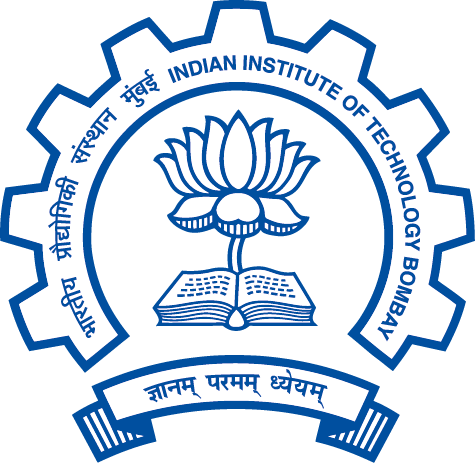 Submitted ToISRO-IITB Space Technology CellIndian Institute of Technology Bombay Powai, Mumbai 400076Maharashtra, IndiaDetails of Expenditure incurred during the year under review:Staff details - (Add no. of rows if more than one)Equipment details – (Add no. of rows if more than one)Total unspent amount from previous years (negative/ positive) -Details of grants required for next yearReport of the Work done: ( Attach a separate sheet)AbstractResearch ObjectivesDetails of work done and resultsConclusionTechnology DevelopedWork proposed to be done during the next yearDetails of Publications related to Project (Please attach the copy of Papers in the Appendix)Peer reviewed Journals PublicationsConference PublicationsPatentsPlease attach 2-3 high resolution images.Signature of the Principal Investigator1.Project Title2.Date of Starting3.Period of the Report4.Year of the reportFirst / Second / Third5.Name & Designation of IITB PI /Co-PI6.NAME, Designation & Affiliation of ISRO Co-PI7.Total Grants approved8.Grants received for the year under reviewS. No.ItemAmount ApprovedAmount SpentBalanceRemark(i)Staff Salary(ii)Equipment(iii)Consumables(iv)Travel(v)Contingencies(vi)OthersTotalStaffNameDesignationDate of appointmentResearch StaffProject Asst. /Tech AssttOther StaffS.No.Equipment NameCostItemAmount Approved by ISRO during sanction of projectAmount requested nowBalance remaining toreceive from ISRORemarkStaff SalaryEquipmentConsumablesTravelContingenciesOthersTotal